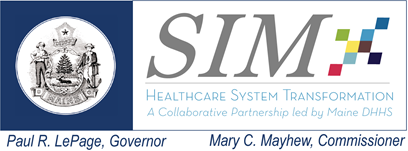 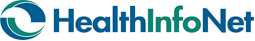 State Innovation Model; Data Infrastructure Subcommittee Meeting Agenda June 4, 20142:00-4:00pmLocation: Web meeting onlyPhone access: 1-866-740-1260  PIN - 5488051# Web access: www.readytalk.com, pin# 5488051All SIM documents available at:  www.maine.gov/dhhs/sim                             Chair Contact: Katie Sendze@ksendze@hinfonet.orgAll SIM documents available at:  www.maine.gov/dhhs/sim                             Chair Contact: Katie Sendze@ksendze@hinfonet.orgPrimary Meeting Goals: 1) Present Maine Health Management Coalition data projects & update from Pathways to Excellence Behavioral Health committee2) Present project updates for HealthInfoNet; Notifications and BH HIT initiative3) Feedback from Center for Medicare & Medicaid Innovation (CMMI) visit 4) Plan meeting topics for the FallPrimary Meeting Goals: 1) Present Maine Health Management Coalition data projects & update from Pathways to Excellence Behavioral Health committee2) Present project updates for HealthInfoNet; Notifications and BH HIT initiative3) Feedback from Center for Medicare & Medicaid Innovation (CMMI) visit 4) Plan meeting topics for the Fall Topics                                                                                                              Lead                                                                                          Time Topics                                                                                                              Lead                                                                                          Time